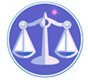 【更新】2019/1/7【編輯著作權者】黃婉玲（建議使用工具列--〉檢視--〉文件引導模式/功能窗格）（參考題庫~本文只收錄部份頁面,且部份無法超連結其他位置及檔案）《《人事行政測驗題庫彙編02》107-100年(共22單元 & 1,100題)》。01(99~91年)共27單元 & 1,640題〈〈解答隱藏檔〉〉【其他科目】。S-link123總索引。01警察&海巡考試。02司法特考&專技考試。03公務人員考試(答案顯示)　　　　　　　　　　　　　　　　　　　　　　　　　　　　　　　　　　　　　　　　　　　　　　　　　　回目錄〉〉103年(3-150)10301。（1）103年公務人員初等考試。人事行政103年公務人員初等考試試題4503【等別】初等考試【類科】人事行政【科目】人事行政大意【考試時間】1小時1.依公務人員任用法第6條規定，考試院訂定職務列等表之考量因素，下列何者錯誤？答案顯示:【D】（A）職責程度（B）業務性質（C）機關層次（D）資格條件2.公務人員任用法有關迴避任用之規定，下列何者正確？答案顯示:【A】（A）機關長官對於配偶及三親等以內血親、姻親，不得在本機關任用（B）對於本機關各級主管長官之配偶及三親等以內之血親、姻親，得在其主管單位中任用（C）應迴避人員，在各該長官接任以後任用者，不受迴避之限制（D）機關長官得將配偶任用為直接隸屬機關之首長3.依公務人員陞遷法第12條規定，各機關公務人員，最近幾年內曾依公務員懲戒法受減俸或記過之處分者，不得辦理陞任？答案顯示:【A】（A）一年內（B）二年內（C）三年內（D）四年內4.依公務人員陞遷法規定，各機關辦理各種職務陞任，其所評定之積分有二人以上相同時，以下列何種人員排序在前？答案顯示:【B】（A）以較高職等或考績獎懲積分較高者（B）以較高職等或訓練進修及發展潛能積分較高者（C）以較高職等或綜合考評積分較高者（D）以較高職等或考試學歷積分較高者5.公務人員考試法施行細則第7條所稱分類、分科之應試科目，如有新增類科或應試科目減列者，得於考試舉行前多久公告之？答案顯示:【A】（A）二個月（B）三個月（C）四個月（D）六個月6.關於公務人員之請假規定，下列何者正確？答案顯示:【A】（A）家庭照顧假，每年准給七日，其請假日數併入事假計算（B）女性公務員之生理假，併入事假計算（C）婚假可於結婚日前後一個月請畢（D）未辦理請假者，以曠職論；曠職以日計之7.依公務員服務法規定，公務員接奉任狀後，除程期外，應於一個月內就職。但具有正當事由，經主管高級長官特許者，得延長之。其延長期間以多久為限？答案顯示:【C】（A）十日（B）二十日（C）一個月（D）二個月8.依公務員服務法規定，公務員兼任非以營利為目的之事業或團體之職務，受有報酬者，應經服務機關許可。其許可辦法由下列何機關定之？答案顯示:【A】（A）考試院（B）銓敘部（C）服務機關（D）行政院人事行政總處9.依公務人員請假規則規定，公務人員因疾病必須治療或休養者，得請病假，每年准給幾日？答案顯示:【C】（A）七日（B）十四日（C）二十八日（D）三十日10.依公務人員考績法施行細則規定，公務人員平時考核獎懲，應併入年終考績增減總分。記功或記過一次者，考績時增減其總分幾分？答案顯示:【B】（A）四分（B）三分（C）二分（D）一分11.依獎章條例規定，公務人員已頒給二等服務獎章，後來因犯罪褫奪公權者，該員應就其獎章及證書進行下列何種處理程序？答案顯示:【D】（A）繳還服務獎章（B）繳還服務獎章及證書（C）繳還服務獎章及證書之製作費用（D）無需繳還服務獎章及證書12.依公務員懲戒法規定，懲戒案件之議決，原移送機關或受懲戒處分人，發現確實之新證據，足認應變更原議決而移請或聲請再審議者，應自發現新證據之日起幾日內為之？答案顯示:【C】（A）十日（B）二十日（C）三十日（D）六十日13.依公務員懲戒法規定，懲戒案件有下列何種情形者，應為不受理之議決？答案顯示:【A】（A）移送審議之程序違背規定者（B）受褫奪公權之宣告，認為本案處分已無必要者（C）同一行為，已受公務員懲戒委員會之懲戒處分者（D）被付懲戒人失蹤者14.依公務人員保障法規定，公務人員不服申訴函復者，依法得於復函送達之次日起三十日內，向何機關提起再申訴？答案顯示:【D】（A）服務機關（B）服務機關之上級機關（C）銓敘部（D）公務人員保障暨培訓委員會15公務人員對於服務機關所為下列那一項之處置認為不當，致影響其權益，得依公務人員保障法提起申訴、再申訴？答案顯示:【B】（A）官職等級（B）工作條件（C）俸給（D）身分16.依公務人員保障法規定，公務人員依法執行職務涉訟時，下列處理情況何者正確？答案顯示:【B】（A）一律自行聘請律師，以維護自身之權益（B）其服務機關應延聘律師為其辯護（C）其服務機關應報請上級機關決定如何協助（D）由司法院提供公設辯護律師協助之17.依公務人員加給給與辦法規定，下列何項非專業加給訂定應衡酌因素？答案顯示:【C】（A）職務之專業程度（B）所需資格條件（C）工作危險程度（D）人力市場供需狀況18.依公務人員俸給法規定，依法停職人員，於停職期間，至其復職、撤職、休職、免職或辭職時為止，得發給之俸給，下列何者正確？答案顯示:【A】（A）半數之本俸（年功俸）（B）半數之本俸（年功俸）及加給（C）三分之一之本俸（年功俸）（D）三分之一之本俸（年功俸）及加給19公務人員配合機關精簡、整併、改隸、改制、裁撤或業務調整移撥其他機關等組織調整，所任新職所支技術加給或專業加給較原支數額為低者，依公務人員加給給與辦法規定，應如何處理？答案顯示:【C】（A）不補足差額（B）補足差額3年（C）補足差額，其差額並隨同待遇調整而併銷（D）補足差額，其差額並隨同待遇調整而調整20.公教人員保險法於育嬰留職停薪津貼之規定，下列敘述何者錯誤？答案顯示:【C】（A）被保險人加保年資滿一年以上，為養育三足歲以下子女，辦理育嬰留職停薪並選擇繼續加保者，得請領育嬰留職停薪津貼（B）育嬰留職停薪津貼，以被保險人育嬰留職停薪當月起，前六個月平均保險俸（薪）給百分之六十計算（C）育嬰留職停薪津貼，自留職停薪之次月起，按月發給（D）同時撫育子女二人以上者，以請領一人之津貼為限21.下列何者不是公教人員保險法規定之保險項目？答案顯示:【C】（A）眷屬喪葬（B）養老（C）生育（D）殘廢22.依公務人員退休法規定，公務人員退休撫卹基金係由政府與公務人員共同撥繳費用建立，而其分別負擔各為多少比例？答案顯示:【B】（A）政府撥繳百分之七十，公務人員繳付百分之三十（B）政府撥繳百分之六十五，公務人員繳付百分之三十五（C）政府撥繳百分之六十，公務人員繳付百分之四十（D）政府撥繳百分之五十五，公務人員繳付百分之四十五23.公務人員退休撫卹新制，係自何時起實施？答案顯示:【A】（A）中華民國八十四年七月一日（B）中華民國八十五年七月一日（C）中華民國八十六年一月一日（D）中華民國八十九年一月一日24.依公務人員撫卹法規定，任職未滿15年者，其撫卹金之給與規定中，下列敘述何者錯誤？答案顯示:【C】（A）給與一次撫卹金（B）每任職一年給與一又二分之一個基數（C）未滿一年者，每個月給與十二分之一個基數（D）未滿一個月者，以一個月計25.依公務人員撫卹法規定，公務人員戮力職務，積勞過度以致死亡，除按任職年資給卹外，另加給一次多少比例之撫卹金？答案顯示:【D】（A）加給百分之二十五（B）加給百分之二十（C）加給百分之十五（D）加給百分之十26.按我國現行人事行政制度中，有關人事管理工作的分工，總統府人事人員的選派，係屬那一單位的職權範圍？答案顯示:【B】（A）行政院人事行政總處（B）銓敘部（C）考選部（D）總統府27.民主政體中，政務官與事務官身分不同，各司其職，當出現須負責任的狀況時，下列何者為對政務官之處分類型之一？答案顯示:【C】（A）記過（B）懲處（C）申誡（D）停職28.下列那一類人員適用官職分立制？答案顯示:【D】（A）一般行政類科人員（B）人事行政類科人員（C）海關人員（D）警察人員29.我國實施五權憲法後，人事行政的主管機關（考試院）獨立於行政權之外，所以中央行政機關組織改造後，所成立的「人事行政總處」，其組織屬性應屬下列那一項？答案顯示:【C】（A）院外制（B）院內制（C）幕僚制（D）業務制30.下列何者非我國憲法第83條所定人事權之內容？答案顯示:【C】（A）考試（B）褒獎（C）福利（D）養老31.下列何項係屬考試院職掌，但僅有法制上的人事權？答案顯示:【B】（A）考試（B）考績（C）撫卹（D）退休32.在現代國家所採行的人事分類體制中，有品位制及職位分類制兩種，採行職位分類制的國家，首見於何國？答案顯示:【C】（A）中華民國（B）英國（C）美國（D）法國33.品位制的特點，不包括下列那一項？答案顯示:【D】（A）重視人員的名位（B）重視人員的年資（C）重視人員的資格（D）重視人員的責任輕重34.我國公務人員的人事體制中，一個職務最多跨幾個職等？答案顯示:【B】（A）四個職等（B）三個職等（C）二個職等（D）一個職等35.現行我國中央二級機關的部會中，相當於古代「吏部」為那一機關？答案顯示:【D】（A）考選部（B）公務人員保障暨培訓委員會（C）行政院人事行政總處（D）銓敘部36.下列那一類人員，其身分屬於「公務人員」？答案顯示:【D】（A）臺北市市長（B）考試委員（C）行政院秘書長（D）考試院科長37.下列那一選項係公務人員應有之作為中，最適當的選擇？答案顯示:【D】（A）身為公務人員，依法令兼職得兼薪及兼領公費（B）公務人員可以偶然打賭博性電玩，以舒緩壓力（C）離職後五年內可以擔任與其離職前三年內之職務直接相關之營利事業董事或顧問（D）公務員對於兩級長官同時所發命令，以上級長官的命令為準38.依公務人員考試法規定，我國公務人員高等考試分為一、二、三級，其區分考試等級之最主要因素為：答案顯示:【B】（A）年齡（B）學歷（C）工作類型（D）年資39.下列何者非公務人員行政中立法適用之對象？答案顯示:【C】（A）法定機關依法任用之有給專任人員（B）法定機關依法派用之有給專任人員（C）公立學校教師（D）公立學校依法任用之職員40.我國公職人員考試，須年滿幾歲，始得應考？答案顯示:【D】（A）二十一歲（B）二十歲（C）十九歲（D）十八歲41.我國文官制度中，幾職等以上人員，在各職系之職務間得予調任？答案顯示:【D】（A）二職等以上（B）九職等以上（C）十職等以上（D）十二職等以上42.某機關首長任用屬員，那一類人員不須迴避之？答案顯示:【A】（A）指導學生（B）阿姨（C）配偶（D）姑丈43.按公務人員考績法規定，那一種考績（核）可以功過相抵？答案顯示:【A】（A）平時考核（B）年終考績（C）專案考績（D）各類考績（核）皆不可以功過相抵44.支領月退休金之公務人員死亡時，給與遺族一次撫慰金，而領受撫慰金之遺族不包括那一類人？答案顯示:【A】（A）原配偶再婚者（B）子女（C）兄弟姊妹（D）祖父母45.下列那一種情況不屬因公傷病？答案顯示:【B】（A）上班時間在辦公場所發生意外，以致傷病（B）奉派出公差，晚上與友聚會時發生意外，以致傷病（C）在辦公往返途中發生意外，以致傷病（D）假日赴辦公場所加班時發生危險，以致傷病46.某甲於102年3月任薦任第8職等課長，惟其已銓敘薦任第9職等合格實授，依公務人員加給給與辦法規定，其專業加給及主管職務加給應如何支給？答案顯示:【C】（A）兩項均按薦任第8職等支給（B）專業加給按薦任第8職等支給，主管職務加給按薦任第9職等支給（C）專業加給按薦任第9職等支給，主管職務加給按薦任第8職等支給（D）兩項均按薦任第9職等支給47.依公務人員任用法，試用人員於試用期間，有下列何種情況者，其試用成績不及格？答案顯示:【B】（A）有公務人員考績法相關法規所定年終考績得考列丙等情形之一者（B）曠職繼續達二日或累積達三日者（C）平時考核獎懲互相抵銷後，累積達一小過以上者（D）有公務人員考績法相關法規所定一次記二申誡以上者48.依公務人員中立法規定，下列何者為禁止之作為？答案顯示:【B】（A）公務人員得成為某一政黨之黨員（B）公務人員得兼任政黨或其他政治團體之職務（C）公務人員於下班時參與政黨或政治團體之活動（D）公立學校教師私下為某特定候選人拉票49.依據公務人員陞遷法，下列何者非為我國公務人員辦理陞遷之原則？答案顯示:【C】（A）本於人與事適切配合（B）資績並重（C）學養均優（D）內陞與外補兼顧50.下列何項職務得免經甄審（選），由本機關或其上級機關首長逕行核定？(1)機關首長(2)機關幕僚長(3)機關副幕僚長(4)機關內科長(5)機關內部一級單位主管(6)機關內職員‧答案顯示:【C】（A）僅(1)(2)(3)（B）僅(1)(2)(3)(4)（C）僅(1)(2)(3)(5)（D）僅(1)(2)(4)(6)。107年(2-100)。106年(2-100)。105年(3-150)。104年(2-100) *。103年(3-150)。102年(3-150)。101年(3-150)。100年(3-150)。107年(2-100)。106年(2-100)。105年(3-150)。104年(2-100) *。103年(3-150)。102年(3-150)。101年(3-150)。100年(3-150)。107年(2-100)。106年(2-100)。105年(3-150)。104年(2-100) *。103年(3-150)。102年(3-150)。101年(3-150)。100年(3-150)（1）公務人員初等考試。人事行政。107年。106年。105年。104年。103年*。102年。101年。100年。99~91年（2）公務人員特種考試身心障礙人員五等考試。人事行政。105年。104年。103年*。102年。101年。100年。99~91年（3）特種考試地方政府公務人員五等考試。人事行政。107年。106年。105年。104年*。103年。102年。101年。100年。99~91年（4）公務人員高等考試三級考試第一試。人事行政。99~91年